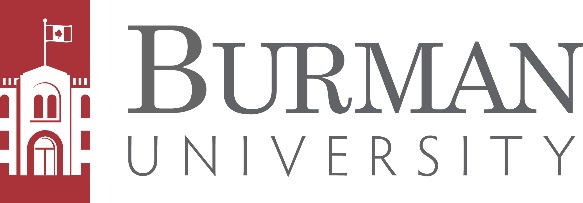 I,                                                                                            give permission to the Sakala Success Centre at Burman University to _________________________________at,                                                                                                                               This release is for the following purposes only: I understand that this release applies only to the following time period:This release can be canceled at any time with a written statement that bears the name and signature of the person on this release.Signature Date WitnessedDate